Budget CategoryBudgetExpendituresAdministration$32,400$32,400Participant Wages and Fringe Benefits$581,490$571,064Direct Services Project Staff$195,868$209,266Transportation/Travel$3,423$1,514Contract/Consulting$18,069$17,006Total$831,250$831,250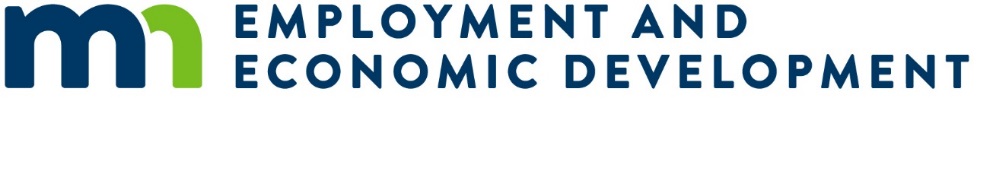 